Miyazaki International CollegeCourse Syllabus(Fall 2020)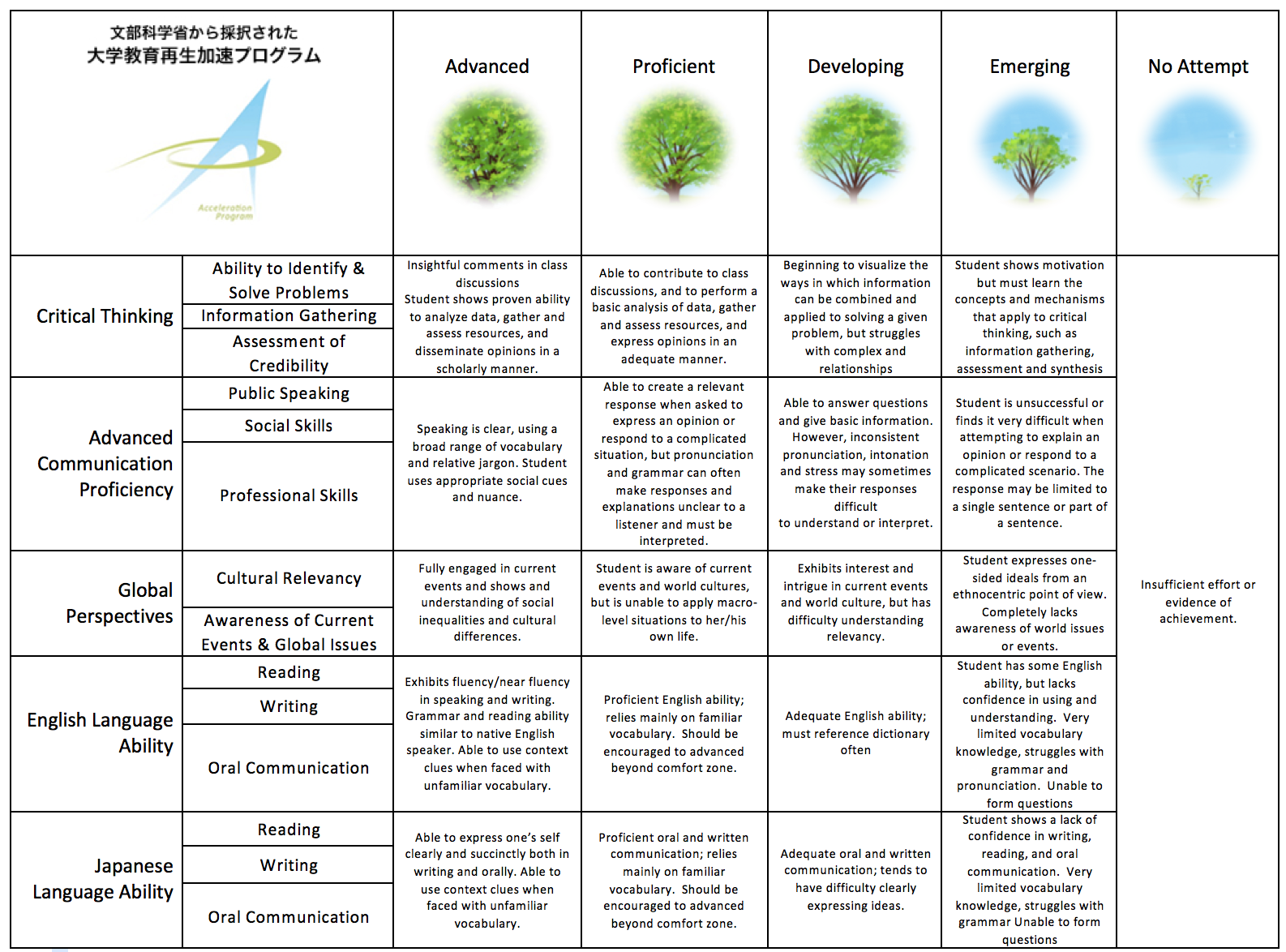 Course Title (Credits)SSC101 Introduction to AnthropologyCourse Designation for TCContent TeacherContent TeacherInstructorDebra Occhi, PhDE-mail addressdocchi@sky.miyazaki-mic.ac.jpOffice/Ext2-206Office hoursM,T,W 15:30 – 16:30Language TeacherLanguage TeacherInstructorStephanie Lim E-mail addressslim@sky.miyazaki-mic.ac.jpOffice/Ext1-404Office hoursW,Th 15:30 – 17:00Course Description:Course Description:Course Description:Examines modern anthropology with an emphasis on the sources of anthropological thinking, methods of data collection and analysis, and the applications of anthropology in contemporary human situations. Students are expected to conduct brief research projects in the local area, analyze the data which they gather, and produce a report of their results.Examines modern anthropology with an emphasis on the sources of anthropological thinking, methods of data collection and analysis, and the applications of anthropology in contemporary human situations. Students are expected to conduct brief research projects in the local area, analyze the data which they gather, and produce a report of their results.Examines modern anthropology with an emphasis on the sources of anthropological thinking, methods of data collection and analysis, and the applications of anthropology in contemporary human situations. Students are expected to conduct brief research projects in the local area, analyze the data which they gather, and produce a report of their results.Course Objectives:Course Objectives:Course Objectives:In this class we will study in English about anthropology. We will study different fields of anthropology in various environments including: physical environments, social environments, and linguistic environments. Students will learn basic social research techniques including participant observation and questionnaire survey design, implementation, and data analysis. Geography and human adaptation to and of the physical environment as well as the basic issues of social organization are also covered. In this class we will study in English about anthropology. We will study different fields of anthropology in various environments including: physical environments, social environments, and linguistic environments. Students will learn basic social research techniques including participant observation and questionnaire survey design, implementation, and data analysis. Geography and human adaptation to and of the physical environment as well as the basic issues of social organization are also covered. In this class we will study in English about anthropology. We will study different fields of anthropology in various environments including: physical environments, social environments, and linguistic environments. Students will learn basic social research techniques including participant observation and questionnaire survey design, implementation, and data analysis. Geography and human adaptation to and of the physical environment as well as the basic issues of social organization are also covered. Course Schedule:Course Schedule:Course Schedule:DayTopicContent/Activities1IntroductionIntroductory activityDiscussion of the SyllabusSyllabus quizMahara journal, quizlet setup2What is anthropology? Part 1Quizlet review (we will do this in each class)Powerpoint & activities3What is anthropology? Part 2Powerpoint & activities4What is anthropology? Part 3Powerpoint & activities5Physical environmentsMap reading handouts & activities6“Climate handouts & activities7Geography & Climate of JapanIntroduction of geography concepts & vocabulary Handout, Lextutor 8“Handout, Lextutor & activities9Flora & Fauna of JapanHandout, Lextutor10“Handout, Lextutor & activities11How Geography Defines a CultureIntroduction to “How Geography Defines a Culture” vocabulary review and gapfill 12“Video, handouts & activities13“Full Video viewing “How Geography Defines a Culture” with language support14Midterm exam15Cultural Worlds of StudentsVisual materials (video, art exhibit)16“Flipgrid17Winter Rituals & Holidays1819“Reviewing “How Geography Defines a Culture” and climate vocabulary gapfill20“Climate, Wind patterns, rain shadows, and isotherms21“22Visual ethnography of middle-class US lifeVideo, reading23““24Comparative visual ethnographyFlipgrid video creation25KinshipIntroduction to symbols, patterns26Examples: Modern FamilyVideo and activities27Tana TorajaVideo and activities28Tibetan polyandryVideo and activities29Global variationsVideo and activities30SummaryReview and discussion of course contentsFinal ExamRequired Materials:Required Materials:Required Materials:There is no textbook for this course. Instead, reading and activity sheets will be handed out in class. Other resources will be available in the class Moodle. Students should provide a two-ring binder to keep class materials organized and bring it to each class. We may use Zoom depending on circumstances.There is no textbook for this course. Instead, reading and activity sheets will be handed out in class. Other resources will be available in the class Moodle. Students should provide a two-ring binder to keep class materials organized and bring it to each class. We may use Zoom depending on circumstances.There is no textbook for this course. Instead, reading and activity sheets will be handed out in class. Other resources will be available in the class Moodle. Students should provide a two-ring binder to keep class materials organized and bring it to each class. We may use Zoom depending on circumstances.Course Policies (Attendance, etc.):Course Policies (Attendance, etc.):Course Policies (Attendance, etc.):Expectations: Students must actively participate in class in order to contribute effectively to group work and to benefit from this course. Students with more than 3 unexcused absences may be required to withdraw from the course. Missing class (lateness or absence) will result in deductions in the participation grade. Excessive lateness or absence that affects your ability to meet your class responsibilities may cause you to be required to withdraw from the course. Lack of participation will negatively affect grades.Participation: Participation means coming to class prepared and on time, taking part in all class activities, listening to others and taking part in discussions. This class will be built around participation individually and as a member of pairs or groups. Plagiarism and Intellectual Honesty: Plagiarism is representing some else's work (words, ideas, or images) as your own. It is a very serious error, and plagiarized work is not accepted in this course.Expectations: Students must actively participate in class in order to contribute effectively to group work and to benefit from this course. Students with more than 3 unexcused absences may be required to withdraw from the course. Missing class (lateness or absence) will result in deductions in the participation grade. Excessive lateness or absence that affects your ability to meet your class responsibilities may cause you to be required to withdraw from the course. Lack of participation will negatively affect grades.Participation: Participation means coming to class prepared and on time, taking part in all class activities, listening to others and taking part in discussions. This class will be built around participation individually and as a member of pairs or groups. Plagiarism and Intellectual Honesty: Plagiarism is representing some else's work (words, ideas, or images) as your own. It is a very serious error, and plagiarized work is not accepted in this course.Expectations: Students must actively participate in class in order to contribute effectively to group work and to benefit from this course. Students with more than 3 unexcused absences may be required to withdraw from the course. Missing class (lateness or absence) will result in deductions in the participation grade. Excessive lateness or absence that affects your ability to meet your class responsibilities may cause you to be required to withdraw from the course. Lack of participation will negatively affect grades.Participation: Participation means coming to class prepared and on time, taking part in all class activities, listening to others and taking part in discussions. This class will be built around participation individually and as a member of pairs or groups. Plagiarism and Intellectual Honesty: Plagiarism is representing some else's work (words, ideas, or images) as your own. It is a very serious error, and plagiarized work is not accepted in this course.Class Preparation and Review:Class Preparation and Review:Class Preparation and Review:According to MEXT, students are expected to spend at least one hour reviewing and doing homework and one hour preparing for every hour of lesson time. Just be sure you review and prepare enough to keep up with the class, and be sure to ask questions when necessary!According to MEXT, students are expected to spend at least one hour reviewing and doing homework and one hour preparing for every hour of lesson time. Just be sure you review and prepare enough to keep up with the class, and be sure to ask questions when necessary!According to MEXT, students are expected to spend at least one hour reviewing and doing homework and one hour preparing for every hour of lesson time. Just be sure you review and prepare enough to keep up with the class, and be sure to ask questions when necessary!Grades and Grading Standards:Grades and Grading Standards:Grades and Grading Standards:In-class participation 25%Homework 25% In-class quizzes and other writing 25%Comprehensive final examination 25%In-class participation 25%Homework 25% In-class quizzes and other writing 25%Comprehensive final examination 25%In-class participation 25%Homework 25% In-class quizzes and other writing 25%Comprehensive final examination 25%Methods of Feedback:Methods of Feedback:Methods of Feedback:In principle, graded work will be returned within one week of submission with appropriate feedback, i.e., grade, comments, etc.In principle, graded work will be returned within one week of submission with appropriate feedback, i.e., grade, comments, etc.In principle, graded work will be returned within one week of submission with appropriate feedback, i.e., grade, comments, etc.Diploma Policy Objectives:Diploma Policy Objectives:Diploma Policy Objectives:Work completed in this course helps students achieve the following Diploma Policy objective(s): Advanced thinking skills (comparison, analysis, synthesis, and evaluation) based on critical thinking (critical and analytic thought)The ability to understand and accept different cultures developed through acquisition of a broad knowledge and comparison of the cultures of Japan and other nationsThe ability to identify and solve problems Advanced communicative proficiency in both Japanese and EnglishProficiency in the use of information technologyWork completed in this course helps students achieve the following Diploma Policy objective(s): Advanced thinking skills (comparison, analysis, synthesis, and evaluation) based on critical thinking (critical and analytic thought)The ability to understand and accept different cultures developed through acquisition of a broad knowledge and comparison of the cultures of Japan and other nationsThe ability to identify and solve problems Advanced communicative proficiency in both Japanese and EnglishProficiency in the use of information technologyWork completed in this course helps students achieve the following Diploma Policy objective(s): Advanced thinking skills (comparison, analysis, synthesis, and evaluation) based on critical thinking (critical and analytic thought)The ability to understand and accept different cultures developed through acquisition of a broad knowledge and comparison of the cultures of Japan and other nationsThe ability to identify and solve problems Advanced communicative proficiency in both Japanese and EnglishProficiency in the use of information technologyNotes: The instructor reserves the right to make changes to this syllabus as needed.	Notes: The instructor reserves the right to make changes to this syllabus as needed.	Notes: The instructor reserves the right to make changes to this syllabus as needed.	